РОССИЙСКАЯ ФЕДЕРАЦИЯ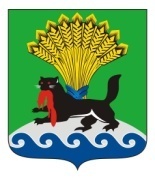 ИРКУТСКАЯ ОБЛАСТЬИРКУТСКОЕ РАЙОННОЕ МУНИЦИПАЛЬНОЕ ОБРАЗОВАНИЕАДМИНИСТРАЦИЯПОСТАНОВЛЕНИЕот «__05__»_____04_______ 20 19  г.					            № _158__О признании утратившим силу постановления администрации Иркутского районного муниципального образования от 07.02.2019 № 55 «Об утверждении Решения о подготовке и реализации бюджетных инвестиций на приобретение и поставку блочно-модульной котельной в с. Хомутово Иркутского района»В связи с уточнением классификации объекта мероприятия «Приобретение и поставка блочно-модульной котельной в с. Хомутово Иркутского района», в соответствии со статьей 79 Бюджетного кодекса Российской Федерации, разделами II, III Порядка осуществления бюджетных инвестиций в форме капитальных вложений в объекты муниципальной собственности  Иркутского районного муниципального образования, а также принятия решений о подготовке и реализации бюджетных инвестиций в указанные объекты, утвержденного постановлением администрации Иркутского районного муниципального образования от 17.11.2014 № 4727, руководствуясь статьями 39, 45, 54 Устава Иркутского районного муниципального образования, администрация Иркутского районного муниципального образования ПОСТАНОВЛЯЕТ:Признать утратившим силу постановление администрации Иркутского районного муниципального образования от 07.02.2019 № 55 «Об утверждении Решения о подготовке и реализации бюджетных инвестиций на приобретение и поставку блочно-модульной котельной в с. Хомутово Иркутского района».2. Отделу по организации делопроизводства и работе с обращениями граждан организационно-контрольного управления администрации внести в оригинал постановления администрации, указанный в пункте 1 настоящего постановления, информацию о признании его утратившими силу.3. Опубликовать настоящее постановление в газете «Ангарские огни» и разместить  в   информационно-телекоммуникационной   сети   «Интернет»   на официальном сайте Иркутского районного муниципального образования www.irkraion.ru.4. Контроль за исполнением настоящего постановления возложить на заместителя Мэра района.Мэр  района                                                                                              Л.П. Фролов